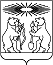 Об утверждении Плана мероприятий по мобилизации доходов и наращиванию налогового потенциала бюджета Северо-Енисейского района на 2019 год (актуальная  редакция, с учетом изменений внесенных  распоряжением администрации  Северо-Енисейского района  от    03.07.2019 № 1220-р)	В целях реализации пунктов 1 и 2 Протокола заседания межведомственной комиссии по вопросам совершенствования краевого законодательства в сфере налоговых и неналоговых доходов, повышения собираемости платежей и сокращения задолженности по платежам в консолидированный бюджет Красноярского края от 18.12.2018 № 2 под председательством Бахаря В. В. – заместителя председателя Правительства края-министра финансов края, руководствуясь статьей 34 Устава Северо - Енисейского района:Утвердить План мероприятий по мобилизации доходов и наращиванию налогового потенциала бюджета Северо-Енисейского района на 2019 год согласно приложению 1 к настоящему распоряжению.Утвердить график заседаний рабочей группы по реализации Плана мероприятий по мобилизации доходов и наращиванию налогового потенциала бюджета Северо-Енисейского района на 2019 год согласно приложению 2 к настоящему распоряжению.Утвердить форму отчета по реализации Плана мероприятий по мобилизации доходов и наращиванию налогового потенциала бюджета Северо-Енисейского района на 2019 год согласно приложению 3 к настоящему распоряжению. Установить, что ответственным исполнителям Плана мероприятий по мобилизации доходов и наращиванию налогового потенциала Северо-Енисейского района на 2019 год (далее – План) ежеквартально в срок до 4-го числа месяца следующего за отчетным кварталом, а по итогам 2019 года - до 12 января 2020 года предоставлять в Финансовое управление администрации Северо-Енисейского района отчет по реализации Плана по форме согласно приложению 3 к настоящему распоряжению.5. Контроль за исполнением настоящего распоряжения возложить на  первого заместителя главы района, председателя рабочей группы – Рябцева А.Н.  и заместителя главы района по финансам и бюджетному устройству, руководителя Финансового управления администрации Северо-Енисейского района, заместителя председателя рабочей группы – Перепелица А.Э.6. Распоряжение вступает в силу со дня подписания и подлежит размещению на официальном сайте Северо-Енисейского района в информационно-телекоммуникационной сети «Интернет» (www.admse.ru).Глава Северо-Енисейского района                                            И.М.Гайнутдинов  График заседаний рабочей группыпо реализации Плана мероприятий по мобилизации доходов и наращиванию налогового потенциала бюджета Северо-Енисейского района на 2019 годОтчет по реализации Плана мероприятий по мобилизации доходов и наращиванию налогового потенциала бюджета Северо-Енисейского района на 2019 годАДМИНИСТРАЦИЯ СЕВЕРО-ЕНИСЕЙСКОГО РАЙОНА РАСПОРЯЖЕНИЕАДМИНИСТРАЦИЯ СЕВЕРО-ЕНИСЕЙСКОГО РАЙОНА РАСПОРЯЖЕНИЕ«01» февраля  2019 г.№  108-ргп Северо-Енисейскийгп Северо-ЕнисейскийПриложение 1 
к распоряжению  администрации района  «Об утверждении Плана мероприятий по мобилизации доходов и наращиванию налогового потенциала бюджета Северо-Енисейского района на 2019 год»
 от 01.02.2019 № 108-р (в редакции распоряжения администрации  Северо-Енисейского района  от  03.07.2019 № 1220-р) Приложение 1 
к распоряжению  администрации района  «Об утверждении Плана мероприятий по мобилизации доходов и наращиванию налогового потенциала бюджета Северо-Енисейского района на 2019 год»
 от 01.02.2019 № 108-р (в редакции распоряжения администрации  Северо-Енисейского района  от  03.07.2019 № 1220-р) План мероприятий по мобилизации доходов и наращиванию налогового потенциала бюджета Северо-Енисейского района на 2019 год
Северо-Енисейский район
(наименование муниципального образования)План мероприятий по мобилизации доходов и наращиванию налогового потенциала бюджета Северо-Енисейского района на 2019 год
Северо-Енисейский район
(наименование муниципального образования)План мероприятий по мобилизации доходов и наращиванию налогового потенциала бюджета Северо-Енисейского района на 2019 год
Северо-Енисейский район
(наименование муниципального образования)План мероприятий по мобилизации доходов и наращиванию налогового потенциала бюджета Северо-Енисейского района на 2019 год
Северо-Енисейский район
(наименование муниципального образования)№ п/пНаименование мероприятийОтветственный исполнительСрок реализации1234I. Мероприятия по мобилизации налоговых и неналоговых доходов, повышения собираемости платежей и сокращения задолженности в консолидированный бюджет Красноярского краяI. Мероприятия по мобилизации налоговых и неналоговых доходов, повышения собираемости платежей и сокращения задолженности в консолидированный бюджет Красноярского краяI. Мероприятия по мобилизации налоговых и неналоговых доходов, повышения собираемости платежей и сокращения задолженности в консолидированный бюджет Красноярского краяI. Мероприятия по мобилизации налоговых и неналоговых доходов, повышения собираемости платежей и сокращения задолженности в консолидированный бюджет Красноярского края1Повышение эффективности администрирования доходов бюджетаПовышение эффективности администрирования доходов бюджетаПовышение эффективности администрирования доходов бюджета1.1Координация деятельности рабочей группы по вопросам повышения собираемости налоговых и неналоговых платежей и сокращения задолженности по платежам в консолидированный бюджет Красноярского края, организация проведения ежеквартальных заседаний по росту доходов, повышению эффективности расходов и совершенствованию долговой политики Северо-Енисейского района Первый заместитель главы района, председатель рабочей группы - Рябцев А.Н.
Заместитель главы района по финансам и бюджетному устройству, руководитель Финансового управления администрации Северо-Енисейского района, заместитель председателя рабочей группы - Перепелица А.Э.
в течение года1.2Организация работы по снижению неформальной занятости, обеспечение ведомственного контроля за своевременной и в полном объеме выплатой заработной платы,
легализации заработной платы во внебюджетном секторе экономики районаОрганизация работы по снижению неформальной занятости, обеспечение ведомственного контроля за своевременной и в полном объеме выплатой заработной платы,
легализации заработной платы во внебюджетном секторе экономики районаОрганизация работы по снижению неформальной занятости, обеспечение ведомственного контроля за своевременной и в полном объеме выплатой заработной платы,
легализации заработной платы во внебюджетном секторе экономики района1.2.1Проведение заседаний межведомственной координационной комиссии по укреплению налоговой, бюджетной и платежной дисциплины по вопросам легализации теневой заработной платы в Северо-Енисейском районе, утвержденной распоряжением администрации Северо-Енисейского района от 26.08.2011 № 703-ос "О комиссиях администрации Северо-Енисейского района  в сфере бюджетного процесса"Заместитель главы  района по экономике, анализу и прогнозированию Овчар О.Н.
Отдел экономического анализа и прогнозирования администрации Северо-Енисейского района Луночкин А.В.
Межведомственная координационная комиссия по укреплению налоговой, бюджетной и платежной дисциплины в части легализации теневой заработной платы
ежеквартально1.2.2Обеспечение ведомственного контроля за своевременной и в полном объеме выплатой заработной платы работникам муниципальных учреждений и унитарных предприятий в соответствии с Законом Красноярского края от 11.12.2012 № 3-874 «О ведомственном контроле за соблюдением трудового законодательства и иных нормативных правовых актов, содержащих нормы трудового права, в Красноярском крае»Заместитель главы  района по экономике, анализу и прогнозированию Овчар О.Н.
Отдел экономического анализа и прогнозирования администрации Северо-Енисейского района Луночкин А.В.
ежеквартально, до 20 числа месяца, следующего за отчетным 1.2.3Проведение работы рабочей группой по снижению неформальной занятости, легализации неофициальной заработной платы, повышению собираемости страховых взносов во внебюджетные фонды на территории Северо-Енисейского района, совместно с
КГКУ «Центр занятости населения Северо-Енисейского района», отделом ПФР в Северо-Енисейском районе, отделением МВД России по Северо-Енисейскому району, ГУ Красноярским региональным отделением фонда соцстрахования РФ по Северо-Енисейскому району (по столованию) в соответствии с Постановлением от 27.01.2015 № 15-п "О создании рабочей группы по снижению неформальной занятости, легализации неофициальной заработной платы, повышению собираемости страховых взносов во внебюджетные фонды на территории Северо-Енисейского района". Заместитель главы  района по экономике, анализу и прогнозированию Овчар О.Н.
Отдел экономического анализа и прогнозирования администрации Северо-Енисейского района Луночкин А.В.
Рабочая группа по снижению неформальной занятости, легализации неофициальной заработной платы, повышению собираемости страховых взносов во внебюджетные фонды на территории Северо-Енисейского районапо мере поступления информации1.3Организация работы по снижению задолженности по налоговым платежам в консолидированный бюджет Красноярского края Организация работы по снижению задолженности по налоговым платежам в консолидированный бюджет Красноярского края Организация работы по снижению задолженности по налоговым платежам в консолидированный бюджет Красноярского края 1.3.1Проведение заседаний межведомственной координационной комиссии по укреплению налоговой, бюджетной и платежной дисциплины в Северо-Енисейском районе, утвержденной распоряжением администрации Северо-Енисейского района от 26.08.2011 № 703-ос "О комиссиях администрации Северо-Енисейского района  в сфере бюджетного процесса" по снижению задолженности по налогам и сборам в консолидированный бюджет Красноярского края, согласно перечню, предоставляемому Межрайонной ИФНС России № 9 по Красноярскому краю в рамках работы по снижению задолженностиЗаместитель главы  района по экономике, анализу и прогнозированию Овчар О.Н.
Отдел экономического анализа и прогнозирования администрации Северо-Енисейского района Луночкин А.В.
Межведомственная координационная комиссия по укреплению налоговой, бюджетной и платежной дисциплины по вопросу снижения задолженности по налоговым платежам в консолидированный бюджет Красноярского края ежеквартально1.3.2Обеспечение эффективного взаимодействия с работодателями - налоговыми агентами по перечислению налога на доходы физических лиц в бюджет для проведения возможных мероприятий административного реагированияЗаместитель главы  района по экономике, анализу и прогнозированию Овчар О.Н.
Отдел экономического анализа и прогнозирования администрации Северо-Енисейского района Луночкин А.В.
Межведомственная координационная комиссия по укреплению налоговой, бюджетной и платежной дисциплины по вопросу снижения задолженности по налоговым платежам в консолидированный бюджет Красноярского края ежеквартально1.3.3Обеспечить проведение разъяснительной работы с муниципальными служащими о недопустимости наличия задолженности по имущественным налогамЗаместитель главы  района по экономике, анализу и прогнозированию Овчар О.Н.Отдел экономического анализа и прогнозирования администрации Северо-Енисейского района Луночкин А.В.Межведомственная координационная комиссия по укреплению налоговой, бюджетной и платежной дисциплины по вопросу снижения задолженности по налоговым платежам в консолидированный бюджет Красноярского края в течение года1.3.4Обеспечить проведение разъяснительной работы с руководителями муниципальных учреждений Северо-Енисейского района, о проведении работы с работниками учреждений, имеющими задолженность по имущественным налогам.Заместитель главы  района по экономике, анализу и прогнозированию Овчар О.Н.
Отдел экономического анализа и прогнозирования администрации Северо-Енисейского района Луночкин А.В.
Межведомственная координационная комиссия по укреплению налоговой, бюджетной и платежной дисциплины по вопросу снижения задолженности по налоговым платежам в консолидированный бюджет Красноярского края 1 квартал1.3.5Руководителям муниципальных учреждений обеспечить проведение работы с работниками, имеющими задолженность по имущественным налогам,по информации, предоставленной Межрайонной ИФНС России № 9 по Красноярскому краю в рамках работы по снижению задолженности.
Информацию о проделанной работе направлять  в Отдел экономического анализа и прогнозирования администрации Северо-Енисейского района.Заместитель главы  района по экономике, анализу и прогнозированию Овчар О.Н.
Отдел экономического анализа и прогнозирования администрации Северо-Енисейского района Луночкин А.В.
Межведомственная координационная комиссия по укреплению налоговой, бюджетной и платежной дисциплины по вопросу снижения задолженности по налоговым платежам в консолидированный бюджет Красноярского края
Главные администраторы, администраторы доходов бюджета Северо-Енисейского района:
Отдел культуры администрации Северо-Енисейского района, и подведомственные учреждения (Н.В.Феофанова), 
Отдел физической культуры, спорта и молодежной политики администрации Северо-Енисейского района, и подведомственные учреждения (В.А.Соловьев),
Управление образования администрации Северо-Енисейского района, и подведомственные учреждения (Е.А.Сазанова),
Отдел социальной защиты администрации Северо-Енисейского района, и подведомственные учреждения (С.Н.Воробьева),
Муниципальное казенное учреждение «Северо-Енисейская муниципальная информационная служба» (Р.В. Кириллова),
Муниципальное казенное учреждение «Аварийно-спасательное формирование Северо-Енисейского района» (М.А.Селиванов).
Муниципальное казенное учреждение «Служба заказчика застройщика Северо-Енисейского района» (Д.А.Ходанов)ежеквартально1.4
Проведение оценки эффективности предоставляемых льгот (налоговых расходов) и установленных ставок по местным налогам 
Проведение оценки эффективности предоставляемых льгот (налоговых расходов) и установленных ставок по местным налогам 
Проведение оценки эффективности предоставляемых льгот (налоговых расходов) и установленных ставок по местным налогам 1.4.1Проведение оценки эффективности предоставляемых льгот и установленных ставок по местным налогам, анализа на предмет актуальности установленных мер налоговой поддержки и подготовка предложений по отмене неэффективных налоговых льгот и корректировке условий их предоставленияЗаместитель главы района по финансам и бюджетному устройству, руководитель Финансового управления администрации Северо-Енисейского района Перепелица А.Э.до 01.08.20191.5Организация работы в части администрирования налоговых и неналоговых платежей.
Проведение разъяснительной  работы с населением посредством информационных ресурсов о способах уплаты налоговых и неналоговых платежей и сокращения задолженности по платежамОрганизация работы в части администрирования налоговых и неналоговых платежей.
Проведение разъяснительной  работы с населением посредством информационных ресурсов о способах уплаты налоговых и неналоговых платежей и сокращения задолженности по платежамОрганизация работы в части администрирования налоговых и неналоговых платежей.
Проведение разъяснительной  работы с населением посредством информационных ресурсов о способах уплаты налоговых и неналоговых платежей и сокращения задолженности по платежам1.5.1Оказание консультационной поддержки субъектам малого и среднего бизнеса Северо-Енисейского района с целью создания новых рабочих мест и увеличению занятости населенияЗаместитель главы района по экономике, анализу и прогнозированию Овчар О.Н  
Отдел экономического анализа и прогнозирования администрации Северо-Енисейского района Луночкин А.В.в течение года1.5.2
Организация работы по вопросу  проведения разъяснительной работы с населением посредством информационных ресурсов (телевидение, печатные издания, интернет) о порядке, способах и сроках уплаты имущественных налогов, о льготах предоставляемых налогоплательщикам, информированию  физических лиц, жителей Северо-Енисейского района о ставках местных налогов и льготах, установленных  нормативными правовыми актами Северо-Енисейского района

 Заместитель главы района по экономике, анализу и прогнозированию Овчар О.Н  
Отдел экономического анализа и прогнозирования администрации Северо-Енисейского района Луночкин А.В. в течение года1.5.3Организация работы по вопросу  проведения разъяснительной работы с населением посредством информационных ресурсов (телевидение, печатные издания, интернет) по неформальной занятости населения Северо-Енисейского района



 Заместитель главы района по экономике, анализу и прогнозированию Овчар О.Н  
Отдел экономического анализа и прогнозирования администрации Северо-Енисейского района Луночкин А.В. в течение года1.5.4Проведение  разъяснительной работы с населением Северо-Енисейского района, с целью своевременного информирования об изменениях налогового законодательстваЗаместитель главы района по экономике, анализу и прогнозированию Овчар О.Н  
Отдел экономического анализа и прогнозирования администрации Северо-Енисейского района Луночкин А.В. в течение года1.5.5Обеспечение  подключения граждан (работников администрации Северо-Енисейского района и муниципальных учреждений Северо-Енисейского района) к сервису «Личный кабинет физических лиц» во исполнение постановления Правительства Российской Федерации от 24.11.2009 № 953 «Об обеспечении доступа к информации о деятельности Правительства Российской Федерации и федеральных органов исполнительной власти» Заведующий отделом  информационного и программного обеспечения  управления  делами  администрации Северо-Енисейского района Медведева Е.Ю.
И.о. начальника управления делами администрации Северо-Енисейского района Гейман А.Ю.
 в течение года1.5.6Оказание содействия в подключении  граждан (жителей Северо-Енисейского района) к сервису  «Личный  кабинет физических лиц» во исполнение постановления Правительства Российской Федерации от 24.11.2009 № 953 «Об обеспечении доступа к информации о деятельности Правительства Российской Федерации и федеральных органов исполнительной власти» Заведующий отделом  информационного и программного обеспечения  управления  делами  администрации Северо-Енисейского района Медведева Е.Ю.
И.о. начальника управления делами администрации Северо-Енисейского района Гейман А.Ю.
 в течение года1.5.7Организация работы по информированию физических лиц (жителей Северо-Енисейского района) о возможности обращения по государственным и муниципальным услугам в филиалы краевого государственного бюджетного учреждения "Многофункциональный центр предоставления государственных и муниципальных услуг», с целью упрощения  процедур получения услуг, сокращения сроков их предоставленияЗаведующий отделом  информационного и программного обеспечения  управления  делами  администрации Северо-Енисейского района Медведева Е.Ю.
И.о. начальника управления делами администрации Северо-Енисейского района Гейман А.Ю.
 в течение года1.5.8Продолжить и завершить, начатую в 4 квартале 2018 года работу по внедрению технологий («ПЛАТИ ЛЕГКО») для оплаты оказываемых муниципальных услуг или иных платежей в бюджет Северо-Енисейского района на основании квитанций, выдаваемых администрацией Северо-Енисейского района, с использованием QR-кода для возможности применения всех видов оплаты, в том числе с использованием всех видов банковских карт, а также приобретение с целью дальнейшего использования переносных терминалов  для осуществления платежей в бюджет Северо-Енисейского районаУправление делами администрации Северо-Енисейского района (А.Ю. Гейман)
Отдел  информационного и программного обеспечения управления делами администрации Северо-Енисейского района (Е.Ю. Медведева),
Экспертно-правовой отдел администрации Северо-Енисейского района (Н.Ф. Артамонова), совместно 
с главными администраторами (администраторами) доходов бюджета Северо-Енисейского района:
Жилищный отдел администрации Северо-Енисейского района (Е.А. Ларионова),
Комитет по управлению муниципальным имуществом (И.С. Владимирова),
Отдел бухгалтерского учета и отчетности администрации Северо-Енисейского района (С.Н. Круглова),
Отдел архитектуры и градостроительства администрации Северо-Енисейского района (Н.И. Пискунова).до 01.07.20191.5.9Проведение разъясняющих мероприятий с гражданами Северо-Енисейского района, являющимися собственниками земельных участков, иного имущества, появившегося у них в собственности до вступления в силу закона о государственной регистрации прав на недвижимое имущество и сделок с ним и потому не зарегистрированное в установленном порядке (налоги с такого имущества в бюджет не уплачиваются).Главные администраторы (администраторы) доходов бюджета Северо-Енисейского района:
Комитет по управлению муниципальным имуществом администрации Северо-Енисейского района Владимирова И.С.
Экспертно-правовой отдел администрации Северо-Енисейского района Артамонова Н.Ф. 
Отдел земельных отношений и природопользования администрации  района  Муравьева Т.В. 
Муниципальное казенное учреждение «Северо-Енисейская муниципальная информационная служба» (Р.В. Кириллова)
в течение года2
Работа с земельно-имущественным комплексом Северо-Енисейского района
Работа с земельно-имущественным комплексом Северо-Енисейского района
Работа с земельно-имущественным комплексом Северо-Енисейского района2.1.1Проведение работы по осуществлению государственного кадастрового учета объектов недвижимого имущества, расположенных в Северо-Енисейском районе, не прошедших государственный кадастровый учетГлавный администратор доходов бюджета Северо-Енисейского района:
Комитет по управлению муниципальным имуществом администрации Северо-Енисейского района Владимирова И.С.

в течение года2.1.2Проведение работы по оформлению права муниципальной собственности Северо-Енисейского района на объекты недвижимого имущества, расположенные в Северо-Енисейском районе, прошедших государственный кадастровый учетГлавный администратор доходов бюджета Северо-Енисейского района:
Комитет по управлению муниципальным имуществом администрации Северо-Енисейского района Владимирова И.С.

в течение года2.1.3
Осуществление муниципального земельного контроля:
выявление земельных участков, используемых без правоустанавливающих документов, и принятие мер к побуждению регистрации права на использование земельных участков с использованием:
сведений, содержащихся на Публичной кадастровой карте, размещенной на официальном сайте Росреестра в сети "Интернет";
сведений, содержащихся  едином государственном реестре недвижимости (ЕГРН);
материалов государственного фонда данных, полученных в результате проведения землеустройства (ГФД), в т.ч. цифровые ортофотопланы территорий;
сведений о земельных участках, содержащихся в реестрах муниципального имущества;
муниципальных правовых актов, принятых по вопросам использования охраны земель и (или) земельных участков;
материалов рейдовых осмотров, обследований земельных участков
Установление планируемых правообладателей объектов в количестве 50 объектов, из них:
1 квартал - 15 объектов;
2 квартал - 15 объектов;
3 квартал - 10 объектов;
4 квартал - 10 объектов.Главные администраторы доходов бюджета Северо-Енисейского района:                   Отдел земельных отношений и природопользования администрации  района  Муравьева Т.В.  
Комитет по управлению муниципальным имуществом администрации Северо-Енисейского района Владимирова И.С.
Отдел архитектуры и градостроительства администрации  района Пискунова Н.И.
в течение года2.1.4Проведение мероприятий по выявлению земельных участков, используемых не по целевому назначению с использованием:
классификатора видов разрешенного использования земельных участков, утвержденный приказом Министерства экономического развития Российской федерации от 01.09.2014 № 540;
документов территориального планирования и градостроительного зонирования муниципальных образований
Главные администраторы доходов бюджета Северо-Енисейского района:                   
Отдел архитектуры и градостроительства администрации  района Пискунова Н.И.
Отдел земельных отношений и природопользования администрации  района  Муравьева Т.В.  
в течение года2.1.5Повышение эффективности  муниципального земельного контроля, приведение муниципальных правовых актов, регулирующих осуществление  муниципального земельного контроля на территории Северо-Енисейского района  в соответствии с действующим федеральным законодательством. Проведение плановых мероприятий в рамках муниципального земельного контроля, а именно:1) распоряжением администрации Северо-Енисейского района от 08.10.2018 № 3230-р «Об утверждении плана проведения плановых проверок соблюдения земельного законодательства юридическими лицами» на 2 и 3 кварталы 2019 года запланированы 2 проверки;2) распоряжением администрации Северо-Енисейского района от 15.10.2018 № 3299-р «Об утверждении плана проведения проверок соблюдения земельного законодательства в отношении физических лиц» на 2019 год запланировано 28 проверок физических лиц, в том числе:2 квартал - 9 проверок;   3 квартал - 21 проверок.Отдел земельных отношений и природопользования администрации Северо-Енисейского района  Муравьева Т.В.   Экспертно-правовой отдел администрации Северо-Енисейского района Артамонова Н.Ф.                                                            в течение года2.1.6Проведение работы по инвентаризации земельных участков, расположенных в границах населенных пунктов Северо-Енисейского района, используемых без разрешительных документов с проведением в отношении данных земельных участков муниципального земельного контроля 
Проведение мероприятий муниципального земельного контроля по инвентаризации 20 земельных участков, которые используются без разрешительных документов, из них:

1 квартал - 7 объектов;
2 квартал - 7 объектов;
3 квартал - 6 объектов.Отдел земельных отношений и природопользования администрации Северо-Енисейского района  Муравьева Т.В.   Экспертно-правовой отдел администрации Северо-Енисейского района Артамонова Н.Ф.                                                            в течение года2.1.7Проведение работы по выявлению земельных участков, расположенных в населенных пунктах Северо-Енисейского района с неточными (искаженными) характеристиками.
Принятие соответствующих распорядительных актов с дальнейшей актуализации сведений в Едином государственном реестре недвижимости (ЕГРН) по 100 земельным участкам, из них:
1 квартал - 25 объектов;
2 квартал - 25 объектов;
3 квартал - 25 объектов; 
4 квартал - 25 объектов.  Отдел земельных отношений и природопользования администрации Северо-Енисейского района  Муравьева Т.В.   Экспертно-правовой отдел администрации Северо-Енисейского района Артамонова Н.Ф.                                                            в течение года2.1.8Проведение работы по актуализации сведений в Едином государственном реестре недвижимости (ЕГРН) выявленных земельных участков, расположенных в населенных пунктах Северо-Енисейского района с неточными (искаженными) характеристиками.
Приведение в соответствие характеристик с принятием соответствующих распорядительных актов по 100 земельным участкам, из них:
1 квартал - 25 объектов;
2 квартал - 25 объектов;
3 квартал - 25 объектов; 
4 квартал - 25 объектов.  Отдел земельных отношений и природопользования администрации Северо-Енисейского района  Муравьева Т.В.   Экспертно-правовой отдел администрации Северо-Енисейского района Артамонова Н.Ф.                                                            в течение года2.1.9Активизация работы с физическими лицами-наследниками по оформлению права на объекты недвижимости и осуществление правообладателями государственного кадастрового учета объектов, в том числе земельных участков, расположенных на территории Северо-Енисейского района с целью увеличения налогооблагаемой базыГлавные администраторы доходов бюджета Северо-Енисейского района:                     Отдел земельных отношений и природопользования администрации  района  Муравьева Т.В.  
Комитет по управлению муниципальным имуществом администрации Северо-Енисейского района Владимирова И.С.
 в течение года2.1.10Направление в Филиал ФГБУ «ФКП Росреестра» по Красноярскому краю решений об утверждении актуализированных правил землепользования и застройки и документов территориального планированияГлавный администратор доходов бюджета Северо-Енисейского района:
Администрация Северо-Енисейского района - Отдел архитектуры и градостроительства администрации  района Пискунова Н.И.в установленные сроки2.1.11Внесение в единый государственный реестр недвижимости (ЕГРН) необходимых сведений о границах трех населенных пунктов Северо-Енисейского района  (п.Енашимо, п.Новоерудинский, п.Тея) с целью достижения целевых значений показателей, установленных распоряжением Правительства Российской Федерации от 21.01.2017 № 147-р «О целевых моделях упрощения процедур ведения бизнеса и повышения инвестиционной привлекательности субъектов Российской Федерации»Отдел архитектуры и градостроительства администрации  района Пискунова Н.И.4 квартал2.1.12Проведение инвентаризации объектов незавершенного строительства на территории Северо-Енисейского района, подготовка сводной информации об их состоянии и предложения по дальнейшему использованию каждого объекта Отдел земельных отношений и природопользования администрации  района  Муравьева Т.В.  
Отдел архитектуры и градостроительства администрации  района Пискунова Н.И.
Комитет по управлению муниципальным имуществом администрации Северо-Енисейского района Владимирова И.С.
Отдел земельных отношений и природопользования администрации  района  Муравьева Т.В.  декабрь2.1.13Подготовка предложений о перспективах социально-экономического развития населенных пунктов Северо-Енисейского района, расположенных на землях лесного фондаОтдел архитектуры и градостроительства администрации  района Пискунова Н.И.декабрь2.2Организация работы поведению федеральной информационно адресной системы (ФИАС) и актуализации сведений государственного адресного реестра (ГАР) на территории Северо-Енисейского районаОрганизация работы поведению федеральной информационно адресной системы (ФИАС) и актуализации сведений государственного адресного реестра (ГАР) на территории Северо-Енисейского районаОрганизация работы поведению федеральной информационно адресной системы (ФИАС) и актуализации сведений государственного адресного реестра (ГАР) на территории Северо-Енисейского района2.2.1
Проведение работы по актуализации сведений для достижения полноты 100% внесения сведений об адресах, отсутствующих в Федеральной информационной адресной системе (ФИАС), с установлением планируемой актуализации сведений в 2019 году в общем количестве 1 474 объект адресации Северо-Енисейского района, из них: 

1 квартал - 48 объектов; 
2 квартал - 151 объект;
3 квартал - 1 275 объектов.
 (в редакции распоряжения администрации Северо-Енисейского района  от  03.07.2019 № 1220-р)Главный администратор доходов бюджета Северо-Енисейского района:
Администрация Северо-Енисейского района (Отдел архитектуры и градостроительства администрации  района Пискунова Н.И.) 
 в течение года2.2.2Проведение работы по внесению сведений об объектах адресации в ФИАС на основании уведомлений, поступающих от регистрирующих органов в соответствии со 85 Налогового кодекса РФ:
1 квартал - 4 объекта.Главный администратор доходов бюджета Северо-Енисейского района:
Администрация Северо-Енисейского района (Отдел архитектуры и градостроительства администрации  района Пискунова Н.И.) 1 квартал2.2.3Проведение работы по внесению сведений об объектах адресации в ФИАС на основании заявлений собственников объектов недвижимости и по собственной инициативе органов местного самоуправления, в общем количестве по 290 объектам, из них:
1 квартал - 36 объектов;
2 квартал - 74 объектов;
3 квартал - 88 объектов;
4 квартал - 92 объектов.Главный администратор доходов бюджета Северо-Енисейского района:
Администрация Северо-Енисейского района (Отдел архитектуры и градостроительства администрации  района Пискунова Н.И.) 
 в течение года2.3
Повышение эффективности использования имущества, находящегося в муниципальной собственности Северо-Енисейского района
Повышение эффективности использования имущества, находящегося в муниципальной собственности Северо-Енисейского района
Повышение эффективности использования имущества, находящегося в муниципальной собственности Северо-Енисейского района2.3.1Разработка нормативно-правовых актов, направленных на учет,контроль,своевременное списание муниципального имущества в целях обеспечения достоверного учетаГлавный администратор доходов бюджета Северо-Енисейского района:
Комитет по управлению муниципальным имуществом администрации Северо-Енисейского района Владимирова И.С.1 квартал2.3.2Анализ экономической обоснованности значений коэффициентов К1, К2 и К3, используемых для определения размера арендной платы за использование земельных участков на очередной финансовый год Главный администратор доходов бюджета Северо-Енисейского района:
Комитет по управлению муниципальным имуществом администрации Северо-Енисейского района Владимирова И.С.4 квартал2.3.3Осуществление контроля за сдачей в аренду объектов недвижимости, находящихся в хозяйственном ведении и оперативном управлении муниципальных учреждений, муниципальных предприятий, а также в собственности у хозяйственных обществГлавный администратор доходов бюджета Северо-Енисейского района:
Комитет по управлению муниципальным имуществом администрации Северо-Енисейского района Владимирова И.С.
в течение года2.3.4Проведение мероприятий по инвентаризации и проведение проверок за использованием правообладателями муниципального имущества Северо-Енисейского района, находящегося у них в оперативном управлении или хозяйственном веденииГлавный администратор доходов бюджета Северо-Енисейского района:
Комитет по управлению муниципальным имуществом администрации Северо-Енисейского района Владимирова И.С.
в течение года2.3.5Контроль за поступлением платы по договорам социального и коммерческого найма помещений муниципального жилищного фонда Северо-Енисейского районаГлавный администратор доходов бюджета Северо-Енисейского района:
Жилищный отдел  администрации Северо-Енисейского района Ларионова Е.А.
в течение года2.3.6Осуществление претензионно-исковой работы с физическими и юридическими лицами (должниками) по снижению уровня задолженности от сдачи имущества в аренду (выкупу) объектов недвижимого имущества, расположенных на территории Северо-Енисейского района
Главный администратор доходов бюджета Северо-Енисейского района:
Администрация Северо-Енисейского района - Комитет по управлению муниципальным имуществом администрации Северо-Енисейского района
Владимирова И.С. в течение года2.3.7Осуществление претензионно-исковой работы с физическими и юридическими лицами (должниками) по снижению уровня задолженности по заключенным договорам социального и коммерческого найма помещений муниципального жилищного фонда Северо-Енисейского района
Главный администратор доходов бюджета Северо-Енисейского района:
Администрация Северо-Енисейского района-Жилищный отдел  администрации Северо-Енисейского района Ларионова Е.А.в течение года2.3.8Своевременное принятие решения об уточнении платежей главными администраторами поступлений с целью исключения "невыясненных поступлений" и полноты отражения доходов, поступающих в бюджет Северо-Енисейского района
Главный администратор доходов бюджета Северо-Енисейского района
Администрация Северо-Енисейского района Круглова С.Н.
Комитет по управлению муниципальным имуществом администрации Северо-Енисейского района Владимирова И.С. 
Жилищный отдел администрации Северо-Енисейского района Ларионова Е.А.в течение года2.4
Выявление резервов увеличения доходов бюджета Северо-Енисейского района
Выявление резервов увеличения доходов бюджета Северо-Енисейского района
Выявление резервов увеличения доходов бюджета Северо-Енисейского района2.4.1
Проведение анализа фактического поступления доходов от перечисления части прибыли, остающейся после уплаты налогов и иных обязательных платежей муниципальных унитарных предприятий Северо-Енисейского районаЗаместитель главы района по экономике, анализу и прогнозированию Овчар О.Н    
Главный администратор доходов бюджета Северо-Енисейского района:                                                                                                                                        Комитет по управлению муниципальным имуществом администрации Северо-Енисейского района Владимирова И.С.сентябрь2.4.2Обеспечение учредителем муниципальных унитарных предприятий Северо-Енисейского района контроля за их финансово-хозяйственной деятельностью по результатам отчетных периодов в части снижения убыточности предприятий, достижения их безубыточностиЗаместитель главы района по экономике, анализу и прогнозированию Овчар О.Н    
Главный администратор доходов бюджета Северо-Енисейского района:                                                                                                                                        Комитет по управлению муниципальным имуществом администрации Северо-Енисейского района Владимирова И.С.в течение года2.4.3Подготовка проекта решения Северо-Енисейского районного Совета депутатов о внесении изменений в Прогнозный план (Программу) приватизации муниципального имущества Северо-Енисейского района на очередной финансовый годГлавный администратор доходов бюджета Северо-Енисейского района:
Комитет по управлению муниципальным имуществом администрации Северо-Енисейского района Владимирова И.С.до 01.09.20192.4.4Проведение аукциона с открытой формой подачи предложения о цене по продаже объектов недвижимого имущества Северо-Енисейского районаГлавный администратор доходов бюджета Северо-Енисейского района:
Комитет по управлению муниципальным имуществом администрации Северо-Енисейского района Владимирова И.С.в течение года2.4.5Проведение сделок купли-продажи объектов недвижимого имущества Северо-Енисейского района, подлежащих приватизацииГлавный администратор доходов бюджета Северо-Енисейского района:
Комитет по управлению муниципальным имуществом администрации Северо-Енисейского района Владимирова И.С.в течение года2.4.6Обеспечить по разработку единого правового акта по установлению правил проката инвентаря (муниципального имущества) с приложением к нему образца договора проката, который будет применяться в муниципальных учреждениях Северо-Енисейского района.Главные администраторы (администраторы) доходов бюджета Северо-Енисейского района:
Экспертно-правовой отдел администрации Северо-Енисейского района (Н.Ф. Артамонова),совместно с
Отделом культуры администрации Северо-Енисейского района   (Н.В.Феофанова),
Отделом физической культуры, спорта и молодежной политики администрации Северо-Енисейского района (В.А.Соловьев),
Управлением образования администрации Северо-Енисейского района (Е.А.Сазанова),
Муниципальным казенным учреждением «Северо-Енисейская информационная служба» (Р.В. Кириллова).до 01.04.20192.4.7Проведение анализа по платным услугам, подготовка предложений по введению новых и пересмотру ранее утвержденных тарифов на платные услуги по муниципальным казенным учреждениям Северо-Енисейского районаГлавный администратор доходов бюджета Северо-Енисейского района
Администрация Северо-Енисейского района (С.Н. Круглова),совместно 

с администратором бюджета Северо-Енисейского района муниципальное казенное учреждение "Северо-Енисейская муниципальная информационная служба" (Р.В.Кириллова),

с администратором бюджета Северо-Енисейского района муниципальное казенное учреждение "Аварийно-спасательное формирование Северо-Енисейского района" (М.А.Селиванов)до 01.04.2019Приложение 2к распоряжению  администрации района«Об утверждении плана мероприятий по мобилизации доходов и наращиванию налогового потенциала бюджета Северо-Енисейского района на 2019 год»от 01.02.2019 № 108-р№ п/пОтчетный периодПериод проведения заседания1за 1 квартал10-16 апреля 2019 года2 за полугодие            10-16 июля 2019 года3за 9 месяцев   10-16 октября 2019 года4                  за 2019 год 15-23 января 2020 годаПриложение 3
к распоряжению  администрации района
«Об утверждении плана мероприятий по мобилизации доходов и наращиванию налогового потенциала бюджета Северо-Енисейского района на 2019 год»
от      01.02.2019 № 108-р№ п/пНаименование мероприятийСрок реализацииФактически полученный экономический эффект 
 на ___.___.2019Информация о проделанной работе на 
___.___.2019№ п/пНаименование мероприятийСрок реализацииФактически полученный экономический эффект 
 на ___.___.2019Информация о проделанной работе на 
___.___.201912367Мероприятие 1…Меропритие NРуководитель______________________ (И.О. Фамилия)

Исполнитель _______________
тел. ______Руководитель______________________ (И.О. Фамилия)

Исполнитель _______________
тел. ______